All Councillors are summoned to the Parish Council (Trust) Meeting  immediately following the Parish Council Meeting on 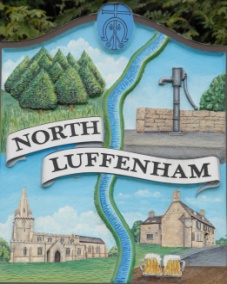 Wednesday, 20th of September 2023 – NL Community Centre.Agenda69/23 Acceptance of apologies for absence 70/23 Declarations of Interest 71/23 To approve and sign Minutes:  Parish Council (Trust) meeting 16th of August 2023 [Document]72/23 CorrespondenceAllotment Plots Lease agreement – For Bowls club and Cricket club73/23 Finance Report To receive, consider and approve the Finance Report: [Document]To approve the following payments:Ionos - £6Four Counties Ground Maintenance– £315 (September)Mow All - £240 (August)74/23 Field Gardens Report - Cllr Cade AllotmentsWoodland Walk75/23 Oval Report - Cllr Cade  Litter and dog waste bins76/23 Date of next meeting: 18 October 2023immediately following the NLPC meeting Jadene Bale, Parish Clerk